date:___________Mr./Ms. __________________________ has applied for residency at _________________________.  As part of our processing, it is necessary to obtain verification of his/her _____________. Please complete the section below and return it in the enclosed self-addressed envelope.  Thank you for your prompt response.release statementI hereby authorize the above named management agent to make inquiries regarding __________ for the purpose of determining my eligibility for occupancy.THE FOLLOWING TO BE COMPLETED BY INFORMATION PROVIDEREmployee’s Position:________________________________________________________________________________Will employee receive any pay during the time of Leave?    Yes       NoIf Yes, Please state the Type of Income: _________________________________________			Amount :________________________________________________			Frequency of Payment:_____________________________________authorized  representativeI certify that the above information is true and correct to the best of my knowledge.“This institution is an equal opportunity provider and employer”  EQUAL HOUSING OPPORTUNITY 	                                                                                                                                                                     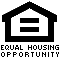 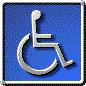 to:to:from:from:address:address:address:address:manager:manager:tel:fax:tel:fax:signaturedatedate of employment:Date Leave of Absence effective:EXPECTED DATE OF RETURN:signature/titledateprinted nametelephone